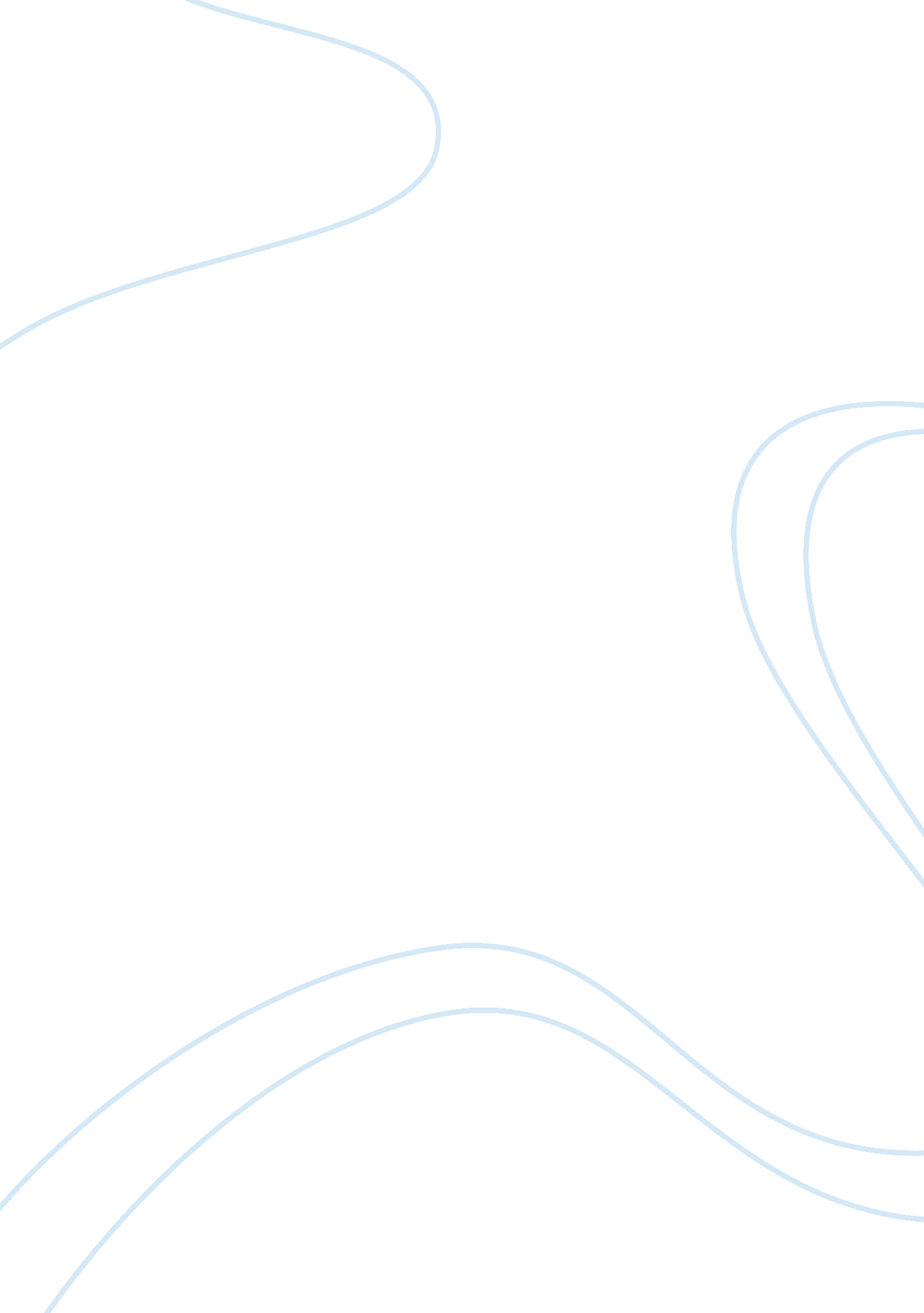 Reading in the esol classroom: a technique for teaching syntactic meaning by wils...Education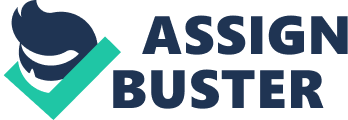 The paper " Reading in the ESOL Classroom: A Technique for Teaching Syntactic Meaning by Wilson " is a delightful example of an article on education. The article entitled “ Reading in the ESOL Classroom: A Technique for Teaching Syntactic Meaning” written by Wilson (1973) and published in the TESOL Quarterly proffered pertinent issues relative to a technique that is specifically used for reading classes in the ESOL classroom setting. The author expounded on theoretical assumptions that were deemed to form the basis for the effectiveness of the technique. As disclosed, the assumptions focused on: (1) the differentiation between processes of decoding (listening and reading) in contrast to encoding (speaking and writing) a foreign language; (2) the importance of syntactic meaning; and (3) identified aspects of the noted transformational model of syntax which were validated as useful in the preparation of materials for reading (Wilson, 1973, p. 259). Wilson (1973) initially discussed the difficulties faced by teachers and educators in the application of appropriate reading techniques ranging from insufficient knowledge about the reading process and the lack of knowledge on “ what aspects of reading comprehension are " universal" and what aspects are related to the structures and concept organization of a particular language” (Wilson, 1973, p. 260). After having identified the areas of meaning in reading comprehension as lexical, structural and cultural meaning, the author explicitly indicated the focus on delving into presenting a technique for teaching structural meaning; where the focus of the technique was to “ teach the students the sentence patterns which are found in formal prose such as that in textbooks” (Wilson, 1973, p. 260.) The article vividly illustrated the identified technique through sentence patterns using “ “" There" + " be" + complement” (Wilson, 1973, p. 260), passive voice and relative clauses. These patterns are beneficial for teachers in determining the effective approach for teaching reading to EFL and ESL students. The sample exercises likewise provide opportunities for practice to reinforce the lessons learned and to ensure that students’ proficiencies in reading are improved. 